Уважаемые родители!На территории  Ставропольского края  осуществляет  свою деятельность                 Уполномоченный по правам ребенка :                                Светлана Викторовна  Адаменко Адрес: Ставропольский край ,г. Ставрополь ул. Лермонтова ,д.206А,  кабинет 309,    телефон: 8(8652)  35-74-34,  35-74-76,35-74-40 , 35-74-80 , 35-87-80.e-mail   pr_adamenko@stavkray.ru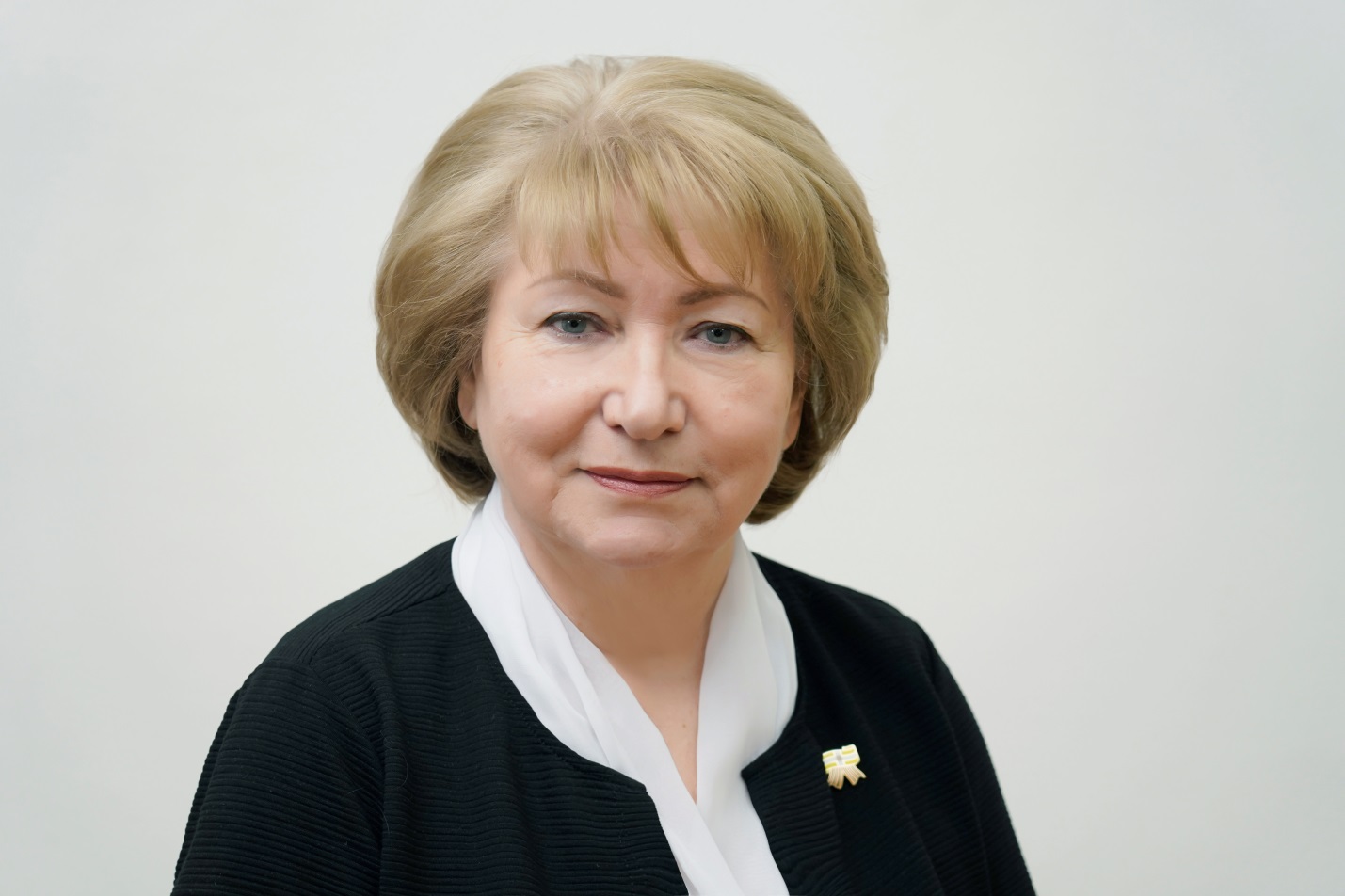 